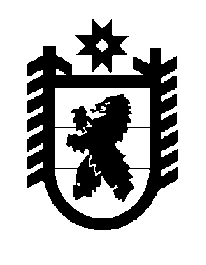 Российская Федерация Республика Карелия    ПРАВИТЕЛЬСТВО РЕСПУБЛИКИ КАРЕЛИЯРАСПОРЯЖЕНИЕот  2 апреля 2018 года № 249р-Пг. Петрозаводск В целях разработки мер повышения эффективности транспортного обслуживания населения в Петрозаводском городском округе образовать рабочую группу в следующем составе:           Глава Республики Карелия                                                              А.О. ПарфенчиковЧепик А.Е.–Первый заместитель Главы Республики Карелия – Премьер-министр Правительства Республики Карелия, руководитель рабочей группы Чебунина О.И.–заместитель Премьер-министра Правительства Республики Карелия по развитию инфраструктуры, заместитель руководителя рабочей группы Мизинкова Ю.И.–заместитель главы администрации Петрозаводского городского округа – председатель комитета жилищно-коммунального хозяйства администрации Петрозаводского городского округа, секретарь рабочей группы (по согласованию)Гуменникова М.А.–депутат Законодательного Собрания Республики Карелия  (по согласованию)Дьяконов С.А.–депутат Петрозаводского городского Совета 
(по согласованию)Кайдалов А.А.–Министр по дорожному хозяйству, транспорту и связи Республики Карелия Лопаткина А.В.–депутат Законодательного Собрания Республики Карелия  (по согласованию)Любарский В.К.–заместитель Главы Республики Карелия по внутренней политикеМирошник И.Ю.–Глава Петрозаводского городского округа 
(по согласованию).